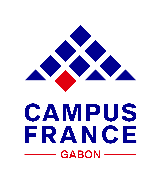 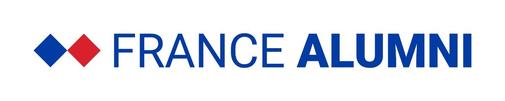 DEVENIR PARTENAIRE DE FRANCE ALUMNI GABONENTREPRISEMerci de nous renvoyer la fiche Partenaire remplie accompagnée du logo de votre société à l’adresse suivante : francealumni@institutfrancais-gabon.com Nom PrénomFonctionDépartementTéléphoneEmail (pour se connecter) *Nom de l’entrepriseSecteur d’activitésSite internet AdresseTéléphone